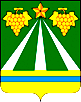 АДМИНИСТРАЦИЯ МУНИЦИПАЛЬНОГО ОБРАЗОВАНИЯКРЫМСКИЙ РАЙОНПОСТАНОВЛЕНИЕот 13.04.2022	                                                                                  № 859город КрымскОб окончании отопительного периода 2021-2022 годовСогласно пункту 5 Правил предоставления коммунальных услуг собственникам и пользователям помещений в многоквартирных домах и жилых домов, утвержденных постановлением Правительства Российской Федерации от 6 мая 2011 года № 354 «О предоставлении коммунальных услуг собственникам и пользователям помещений в многоквартирных домах и жилых домов» и в связи с повышением температуры наружного воздуха на территории Крымского района, п о с т а н о в л я ю:1. Установить в муниципальном образовании Крымский район срок окончания отопительного периода 2021-2022 годов для многоквартирного жилого фонда, объектов социальной сферы и иных зданий - 15 апреля 2022 года, либо не позднее дня, следующего за днем окончания пятидневного периода, в течение которого среднесуточная температура наружного воздуха составляла выше 8 градусов Цельсия.2. Управлению образования администрации муниципального образования Крымский район (Василенко), управлению культуры администрации муниципального образования Крымский район (Громыко), управлению по физической культуре и спорту администрации муниципального образования Крымский район (Мартыненко):1) прекратить подачу теплоносителя на отопление детских и социальных учреждений в соответствии с их заявками;2) отопительные котельные с круглогодичным режимом работы перевести в режим работы на нужды горячего водоснабжения.3. Рекомендовать Государственному казенному учреждению Краснодарского края – управление социальной защиты населения в Крымском районе (Закралевская), государственному бюджетному учреждению здравоохранения «Крымская центральная районная больница» министерства здравоохранения Краснодарского края (Матевосян), государственному бюджетному учреждению социального обслуживания Краснодарского края «Киевский психоневрологический интернат» (Степаненко), муниципальному унитарному предприятию «Теплоэнергетический комплекс Крымского района» муниципального образования Крымский район (Лопатин), акционерному обществу «Краснодартеплосеть» (Харченко), обществу с ограниченной ответственностью «Югэнергоинвест» (Чечкин), Крымскому филиалу Федералного государственного бюджетного учреждения «Кубаньмелиоводхоз» (Галкин), обществу с ограниченной ответственностью «Арбела» (Вениаминов), обществу с ограниченной ответственностью «Кредо» (Озеров), обществу с ограниченной ответственностью «Управляющая компания Сервис-Сити» (Лугин), обществу с ограниченной ответственностью «Теплоэнергетик» (Алимов), обществу с ограниченной ответственностью УК «Лавр» (Горда), главам городского и сельских поселений Крымского района:1) прекратить подачу теплоносителя на отопление детских и лечебных учреждений в соответствии с их заявками;2) отопительные котельные с круглогодичным режимом работы перевести в режим работы на нужды горячего водоснабжения.4. Отделу по взаимодействию со СМИ администрации муниципального образования Крымский район (Безовчук) разместить настоящее постановление на официальном сайте администрации муниципального образования Крымский район в сети Интернет.5. Контроль за выполнением настоящего постановления возложить на заместителя главы муниципального образования Крымский район С.Д.Казанжи. 6. Постановление вступает в силу со дня подписания.Глава муниципального образованияКрымский район                                                                                             С.О.ЛесьЛИСТ СОГЛАСОВАНИЯк проекту постановления администрации муниципального образования Крымский районот _________________________ № _________«Об окончании отопительного периода 2021-2022 годов» Проект подготовлен и внесён:Управлением по вопросам жизнеобеспечения, транспорта, связи и экологической безопасности администрацииНачальник управления   Е.Е.ХристофороваПроект согласован:Заместитель главы муниципального образования Крымский районС.Д.КазанжиНачальник правового управления администрацииМ.А.ТрубицынПервый заместитель главы муниципального образования Крымский районВ.Н.Черник